МИНИСТЕРСТВО ОБРАЗОВАНИЯ И НАУКИ РЕСПУБЛИКИ ДАГЕСТАНГосударственное бюджетное профессиональное образовательное учреждение 
Республики Дагестан «Технический колледж им. Р.Н. Ашуралиева»РАБОЧАЯ ПРОГРАММА ДИСЦИПЛИНЫОП.03 Метрология, стандартизация и сертификацияСпециальность: 13.02.03 Электрические станции, сети и системыУГС: 13.00.00 Электро- и теплоэнергетикаКвалификация выпускника: техникМахачкала, 2021 г.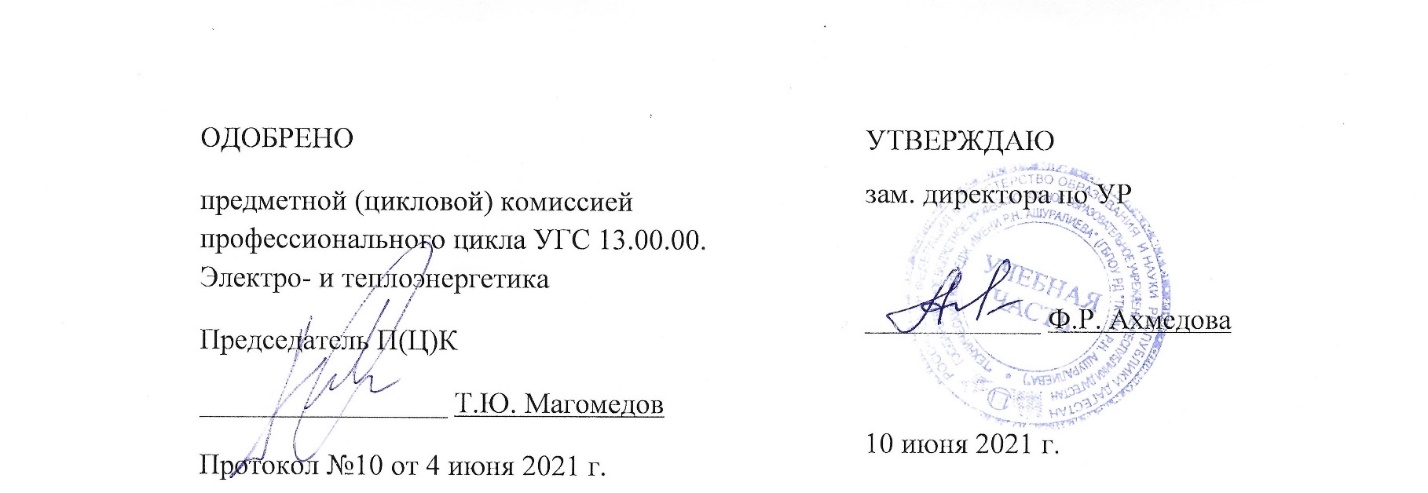 Рабочая программа дисциплины ОП.03 Метрология, стандартизация и сертификация разработана на основе:Федерального государственного образовательного стандарта среднего профессионального образования по специальности 13.02.03 Электрические станции, сети и системы, утвержденного приказом Министерства образования и науки Российской Федерации № 1248 от 22 декабря 2017 г., (зарегистрирован Министерством юстиции 18 января  2017 г. № 49678);с учетом:Примерной основной образовательной программы по специальности 13.02.03 Электрические станции, сети и системы разработанной Федеральным учебно-методическим объединением в системе среднего профессионального образования по укрупненным группам профессий, специальностей 13.00.00 Электро- и теплоэнергетика в соответствии с рабочим учебным планом образовательной организации на 2021/2022 учебный год.Разработчик:Мамедшахов Гаджимурад Керимович, преподаватель дисциплин профессионального цикла ГБПОУ  РД «Технический колледж им. Р.Н. Ашуралиева».Рецензенты / эксперты:Рашитханов Арип Таймасханович, зам. заведующего кафедрой Электроэнергетики и возобновляемых источников энергии ФГБОУ ВО «Дагестанский государственный технический университет»;Агаев Улуби Ахмедович, преподаватель ГБПОУ РД «Технический колледж им. Р.Н. Ашуралиева»© Мамедшахов Гаджимурад Керимович 2021© ГБПОУ  РД «Технический колледж им. Р.Н. Ашуралиева» 2021СОДЕРЖАНИЕ1. Общая характеристика примерной рабочей программы учебной дисциплины «ОП 03 Метрология, стандартизация и сертификация» 1.1. Место дисциплины в структуре основной образовательной программы.Учебная дисциплина «Метрология, стандартизация и сертификация» является обязательной частью профессионального цикла примерной основной образовательной программы в соответствии с ФГОС по специальности СПО 13.02.03 Электрические станции, сети и системы. Учебная дисциплина «Метрология, стандартизация и сертификация» обеспечивает формирование профессиональных и общих компетенций по всем видам деятельности ФГОС по специальности 13.02.03 Электрические станции, сети и системы. Особое значение дисциплина имеет при формировании и развитии ОК.     1.2. Цель и планируемые результаты освоения дисциплины.В рамках программы учебной дисциплины обучающимися осваиваются умения и знания:2. Структура и содержание учебной дисциплины«ОП 03 Метрология, стандартизация и сертификация»2.1. Объем учебной дисциплины и виды учебной работы2.2. Тематический план и содержание профессионального модуля (ПМ)3. Условия реализации программы учебной дисциплины.3.1. Для реализации программы учебной дисциплины должны быть предусмотрены следующие специальные помещения:Кабинет «Метрологии, стандартизации и сертификации»: оснащенный оборудованием: посадочных мест по количеству обучающихся; стулья; доска классная; рабочее место преподавателя; техническими средствами обучения: компьютер с лицензионно-программным обеспечением и мультимедийный проектор; экран проекционный.3.2. Информационное обеспечение реализации программы.Для реализации программы библиотечный фонд образовательной организации должен иметь печатные и/или электронные образовательные и информационные ресурсы, рекомендуемых для использования в образовательном процессе.3.2.1. Печатные изданияШишмарев В.Ю., Метрология, стандартизация, сертификация и техническое регулирование, Академия, 2013Зайцев С.А., Метрология, стандартизация и сертификация в энергетике, Академия, 2014          3.2.2 Электронные издания (электронные ресурсы):1 Интернет ресурс. Справочная система «Консультант-плюс http://www.consultant.ru/document/cons_doc_LAW_40241/ - 2 Электронный фонд правовой и нормативно-технической документации -  http://docs.cntd.ru/document/1200031406 - система СИ3 http://files.stroyinf.ru/Data2/1/4293773/4293773435.pdf - ГОСТ 25346-2013 МЕЖГОСУДАРСТВЕННЫЙ СТАНДАРТ4 Электронный фонд правовой и нормативно-технической документации - http://docs.cntd.ru/document/1200108842 - ГОСТ 25347-20135 Профессиональная разработка технической документации - http://www.swrit.ru/gost-eskd.html - стандарты ЕСКД4. КОНТРОЛЬ И ОЦЕНКА РЕЗУЛЬТАТОВ ОСВОЕНИЯ УЧЕБНОЙ ДИСЦИПЛИНЫ ОБЩАЯ ХАРАКТЕРИСТИКА ПРИМЕРНОЙ РАБОЧЕЙ ПРОГРАММЫ ПРОФЕССИОНАЛЬНОГО МОДУЛЯСТРУКТУРА И СОДЕРЖАНИЕ ПРОФЕССИОНАЛЬНОГО МОДУЛЯУСЛОВИЯ РЕАЛИЗАЦИИ ПРОФЕССИОНАЛЬНОГО МОДУЛЯКОНТРОЛЬ И ОЦЕНКА РЕЗУЛЬТАТОВ ОСВОЕНИЯ ПРОФЕССИОНАЛЬНОГО МОДУЛЯКод ОК, ПКУменияЗнанияОК 1 – 11,ПК 1.1 - 1.6, 2.1 - 2.3,3.1 - 3.5, 4.1 - 4.3,5.1 - 5.4- использовать в профессиональной деятельности документацию систем качества;- оформлять технологическую и техническую документацию в соответствии с действующей нормативной базой;- приводить несистемные величины измерений в соответствие с действующими стандартами и международной системой единиц СИ;- применять требования нормативных документов к основным видам продукции (услуг) и процессов- задачи стандартизации, ее экономическую эффективность;- основные систем (комплексов) общетехнических и организационно-методических стандартов;- основные понятия и определения метрологии, стандартизации, сертификации и документации систем качества;- терминологию и единицы измерения величин в соответствии с действующими стандартами и международной системой единиц СИ;- формы подтверждения качестваВид учебной работыОбъем в часах для техника-электрикаОбъем образовательной программы59в том числе:Теоретическое обучение  19Лабораторно-практические занятия30Самостоятельная работа обучающегося 8Промежуточная аттестация2Наименование разделов и темСодержание учебного материала, лабораторные и практические работы, самостоятельная работа обучающихсяСодержание учебного материала, лабораторные и практические работы, самостоятельная работа обучающихсяОбъем часов1223Раздел 1. Основы метрологии и метрологического обеспеченияСодержание учебного материалаСодержание учебного материала8Раздел 1. Основы метрологии и метрологического обеспечения1Введение в метрологию. Физическая величина. Системы единиц физических величин.8Раздел 1. Основы метрологии и метрологического обеспечения2Воспроизведение и передача размеров физических величин.8Раздел 1. Основы метрологии и метрологического обеспечения3Основы теории измерений.8Раздел 1. Основы метрологии и метрологического обеспечения4Средства измерений и контроля.8Раздел 1. Основы метрологии и метрологического обеспеченияВ том числе практических занятий и лабораторных работВ том числе практических занятий и лабораторных работ24Раздел 1. Основы метрологии и метрологического обеспечения1ПЗ №1 Основные и производные единицы системы СИ2Раздел 1. Основы метрологии и метрологического обеспечения2ПЗ №2 Расчет характеристики погрешности измерений2Раздел 1. Основы метрологии и метрологического обеспечения3ПЗ № 3 Классы точности средств измерений.2Раздел 1. Основы метрологии и метрологического обеспечения4ПЗ № 4 Поверка средств измерений2Раздел 1. Основы метрологии и метрологического обеспечения5ПЗ № 5 Измерение концевых мер длины2Раздел 1. Основы метрологии и метрологического обеспечения1ЛР №1 Измерение деталей штангенинструментами2Раздел 1. Основы метрологии и метрологического обеспечения2ЛР №2 Измерение деталей микрометрическим инструментом2Раздел 1. Основы метрологии и метрологического обеспечения3ЛР №3 Настройка приборов для измерения электрических величин2Раздел 1. Основы метрологии и метрологического обеспечения4ЛР №4 Измерение поверхности цилиндрических поверхностей с применением нутрометров2Раздел 1. Основы метрологии и метрологического обеспечения5ЛР №5 Измерение угловых размеров 2Раздел 1. Основы метрологии и метрологического обеспечения6ЛР №6 Измерение сопротивлений косвенным методом2Раздел 1. Основы метрологии и метрологического обеспечения7ЛР №7 Поверка амперметра магнитоэлектрической системы2Раздел 1. Основы метрологии и метрологического обеспеченияСамостоятельная работа обучающихсяСамостоятельная работа обучающихся4Раздел 1. Основы метрологии и метрологического обеспечения1Проработка конспектов занятий, учебной литературы(по вопросам к параграфам, главам учебных пособий составленных преподавателем).4Раздел 1. Основы метрологии и метрологического обеспечения2Проработка конспектов занятий, учебной литературы(по вопросам к параграфам, главам учебных пособий составленных преподавателем).4Раздел 2. Основы стандартизацииСодержание учебного материалаСодержание учебного материала6Раздел 2. Основы стандартизации1История развития стандартизации. Нормативно-правовая основа стандартизации. Документы в области стандартизации.6Раздел 2. Основы стандартизации2Основные функции и методы стандартизации.6Раздел 2. Основы стандартизацииПрактические занятияПрактические занятия2Раздел 2. Основы стандартизации1ПЗ №6 Работа со стандартами РФ.2Раздел 3. Основы сертификации. Подтверждение соответствия.Содержание учебного материалаСодержание учебного материала7Раздел 3. Основы сертификации. Подтверждение соответствия.1Цели и задачи подтверждения соответствия 7Раздел 3. Основы сертификации. Подтверждение соответствия.2Виды сертификации.7Раздел 3. Основы сертификации. Подтверждение соответствия.3Понятие качества и показатели качества продукции.7Раздел 3. Основы сертификации. Подтверждение соответствия.4Сертификация производства. Международная сертификация.7Раздел 3. Основы сертификации. Подтверждение соответствия.Практические занятияПрактические занятия4Раздел 3. Основы сертификации. Подтверждение соответствия.1ПЗ № 7 Составление сертификата соответствия на продукцию.2Раздел 3. Основы сертификации. Подтверждение соответствия.2ПЗ № 8 Маркировка продукции знаками соответствия2Раздел 3. Основы сертификации. Подтверждение соответствия.Самостоятельная работа обучающихсяСамостоятельная работа обучающихся4Раздел 3. Основы сертификации. Подтверждение соответствия.1Проработка конспектов занятий, учебной литературы(по вопросам к параграфам, главам учебных пособий составленных преподавателем).4ЗачетЗачетЗачет-Всего:Всего:Всего:59Результаты обучений (освоенные умения, усвоенные знания)Критерии оценкиФормы и методы контроля и оценки результатов обучения Перечень знаний, осваиваемых в рамках дисциплины:- задачи стандартизации, ее экономическую эффективность;- основные положения систем (комплексов) общетехнических и организационно-методических стандартов;- основные понятия и определения метрологии, стандартизации, сертификации и документации систем качества;- терминологию и единицы измерения величин в соответствии с действующими стандартами и международной системой единиц СИ;- формы подтверждения качества;- использует в профессиональной деятельности документацию систем качества; - оформляет технологическую и техническую документацию в соответствии с действующей нормативной базой; - приводит несистемные величины измерений в соответствие с действующими стандартами и международной системой единиц СИ; - применяет требования нормативных документов к основным видам продукции (услуг) и процессовТекущий контроль; выполнение практических работ;устный опрос; тестирование.Перечень умений, осваиваемых в рамках дисциплины:- использовать в профессиональной деятельности документацию систем качества; - оформлять технологическую и техническую документацию в соответствии с действующей нормативной базой;- приводить несистемные величины измерений в соответствие с действующими стандартами и международной системой единиц СИ;- применять требования нормативных документов к основным видам продукции (услуг) и процессов.- использует в профессиональной деятельности документацию систем качества; - оформляет технологическую и техническую документацию в соответствии с действующей нормативной базой; - приводит несистемные величины измерений в соответствие с действующими стандартами и международной системой единиц СИ; - применяет требования нормативных документов к основным видам продукции (услуг) и процессовТекущий контроль; выполнение практических работ;устный опрос; тестирование.